							Lincoln Leadership Academy Charter School 								                                                           		Athletic Department 
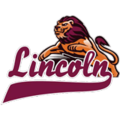 PERMISSION TO RETURN FROM “AWAY” SPORTING EVENTS WITH A PARENT/LEGAL GUARDIANParents: When a bus is furnished to transport athletic teams to and from contests, only those participants traveling by bus will be eligible to compete.  Students assigned to bus travel must return by bus.  Travel by private car is not permitted unless specifically approved in writing by the principal / athletic director / designee of the school and must be done prior to the event.  I give permission for my son/daughter, _______________________________________ to return on ____/_____/_____ from an away event because of the following reason(s):__________________________________________________________________________________________________________________________________________________________________________________________________________________________________________________________________________________________________________________________________________________________________________________________I understand the following conditions MUST be met: This form is only for date listed and is NOT a blanket permission for any other event. This form MUST be approved and on file in the athletic director’s office 24 hours prior to the sporting event.  The athletic director may waive the 24 hour rule for emergencies.  Head coaches must contact the athletic director for approval. The head coach MUST have a copy of this form before any students leave away events.  The student-athlete may ONLY leave the event with a parent or legal guardian listed below.  Students will NOT be allowed to carpool or ride home with relatives, teammates, friends, etc. __________________________________________	___________________________________    	                                                                      First Name                           Last Name			Driver’s License Number                                     □ Mother     □ Father      □ Legal Guardian  __________________________________________           ___________________________________         ______________                                                                                                                                                                                            Parent / Legal Guardian’s signature                                      Phone Number                                                       Date Photo ID may be required by coach before any student is permitted to leave the team and travel home! For Lincoln Leadership Academy Charter School Use Only:1414 East Cedar Street, Allentown, PA 18109 ■ Main Office: (484)860-3300 ■ Cell Phone: (484)788-4332 ■ Fax: (484)860-3307 ■ dgeorge@llacslv.com  ■ llacslv.com  